План деятельностиТетрадь учета работы на дому участковой (патронажной) медицинской сестры (акушерки).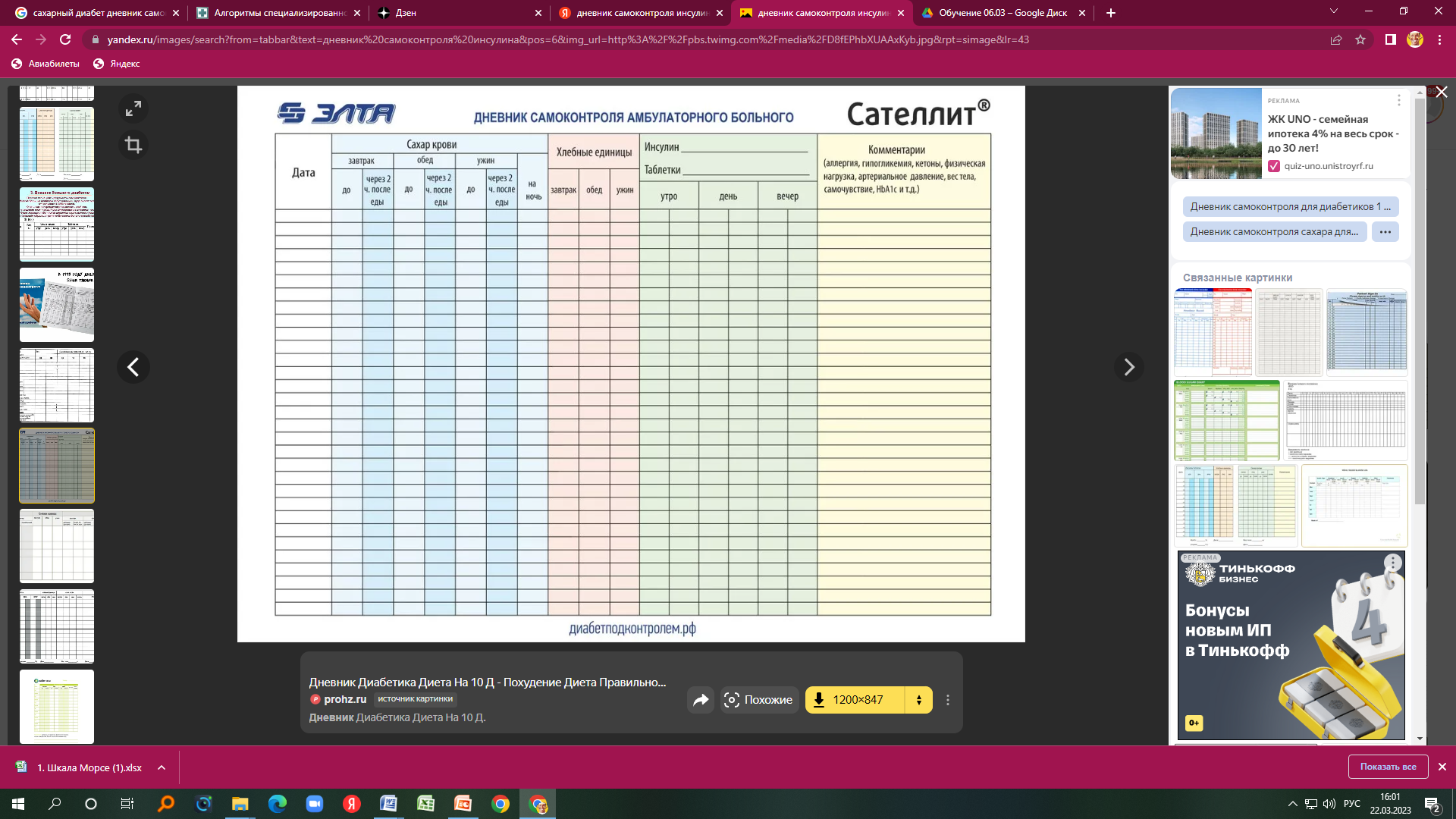 №п/пДатаФ.И.О. пациентаДата рожденияАдресНазначенияДанные обследованияОтметки о выполнении назначений (рекомендации)Подпись медицинской сестрыСтебновский Глеб Федорович25.06.1951Литейный пр-т, 56, лит. ЖИзмерение глюкозы в крови с помощью глюкометра 2 р/деньИнсулин «НовоМикс 30 ФлексПен» 100 МЕ/1мл перед едой за 15 мин утро-8ед,  вечер - 8 ед.Кол-во ХЕ:Завтрак – 6 ХЕОбед – 10 ХЕПолдник – 6 ХЕУжин – 2 ХЕОсмотр стоп ежедневно 